　　　　　　  42   44   46   48   50   52   54   56   58                                                         重さ(g)　　　　　　  42   44   46   48   50   52   54   56   58                                                         重さ(g)　　　　　　  42   44   46   48   50   52   54   56   58                                                         重さ(g)　　　　　　  42   44   46   48   50   52   54   56   58                                                         重さ(g)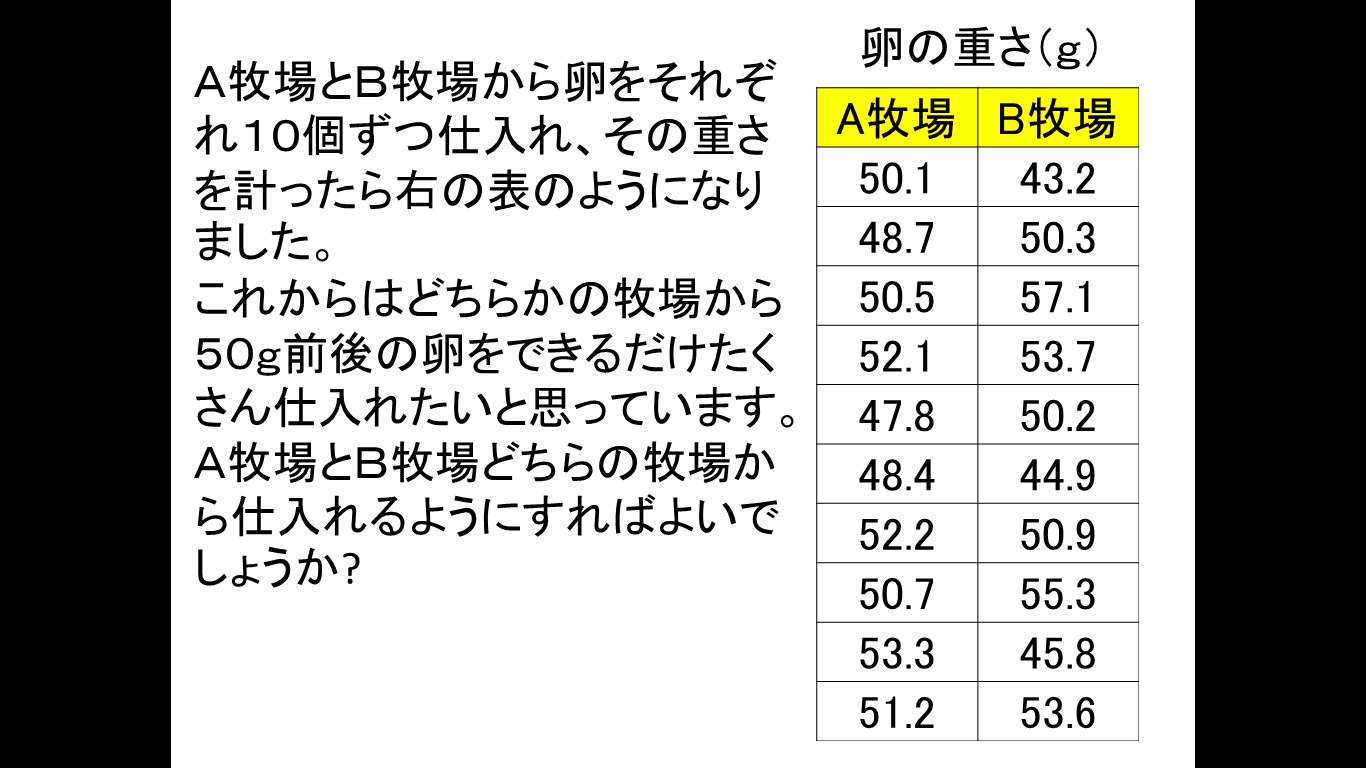 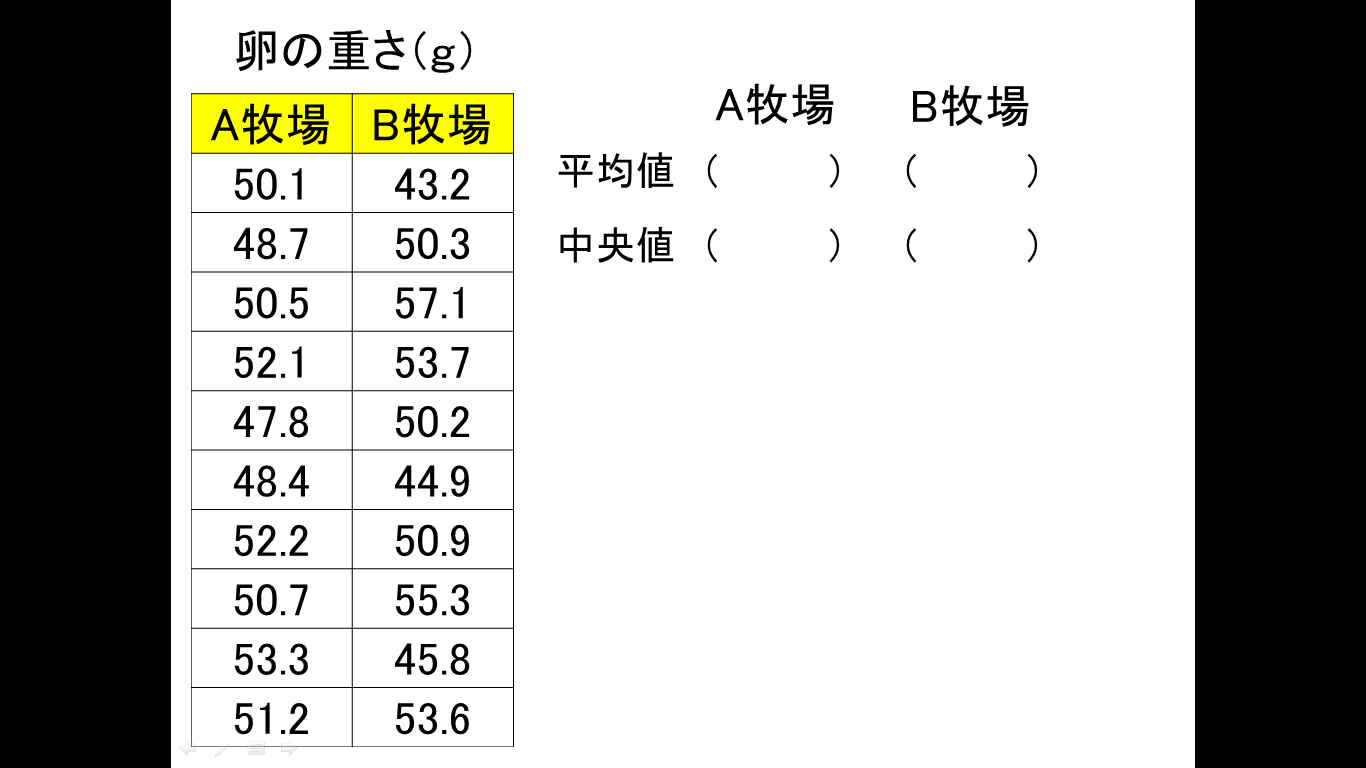 卵の重さ(ｇ)A牧場　度数(個)B牧場　度数(個)42以上～44未満44～4646～4848～5050～5252～5454～5656～58合　計卵の重さ(ｇ)A牧場　度数(個)B牧場　度数(個)42以上～44未満44～4646～4848～5050～5252～5454～5656～58合　計